Si vous éprouvez des difficultés à lire ce courriel, veuillez essayer la version Web.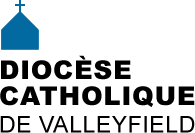 INFO HEBDO10 décembre 2014S'abonner à INFO HEBDO(Envoi programmé le mercredi)UNE GRANDE JOIE POUR NOTRE DIOCÈSE!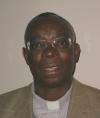 Pendant le presbyterium, le Père Boniface N’Kulu Lupitshi a franchi une nouvelle étape et été invité à renouveler les promesses de son ordination presbytérale devant notre évêque, Noël, et tous les autres prêtres présents.Par ce geste, Mgr Simard attestait officiellement l’abbé Boniface comme membre du clergé du Diocèse de Valleyfield.QUE DIEU LUI-MÊME L’ACCOMPAGNEAU COURS DE CETTE NOUVELLE ÉTAPE DE VIE PRESBYTÉRALEET QU’IL LE RENDE HEUREUXAU SERVICE DE L’ÉGLISE QUI EST À VALLEYFIELD.N.D.L.R.  On l'appellera «abbé» au lieu de père, puisqu'il fait dorénavant partie de la communauté diocésaine.UNE GRANDE JOIE POUR NOTRE DIOCÈSE!Pendant le presbyterium, le Père Boniface N’Kulu Lupitshi a franchi une nouvelle étape et été invité à renouveler les promesses de son ordination presbytérale devant notre évêque, Noël, et tous les autres prêtres présents.Par ce geste, Mgr Simard attestait officiellement l’abbé Boniface comme membre du clergé du Diocèse de Valleyfield.QUE DIEU LUI-MÊME L’ACCOMPAGNEAU COURS DE CETTE NOUVELLE ÉTAPE DE VIE PRESBYTÉRALEET QU’IL LE RENDE HEUREUXAU SERVICE DE L’ÉGLISE QUI EST À VALLEYFIELD.N.D.L.R.  On l'appellera «abbé» au lieu de père, puisqu'il fait dorénavant partie de la communauté diocésaine.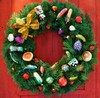 EN ROUTE VERS NOËLNOËL VERT: D'un côté, on retrouve l’humilité d’un bébé dans une mangeoire, la simplicité des bergers et Marie qui médite ces événements dans son coeur. De l'autre côté, c’est la colline de cadeaux sous le sapin, le banquet de nourriture gaspillée et la montagne de déchets à la fin. Que reste-t-il du sens spirituel de Noël? Église verte vous propose de vivre Noël vert.​Protéger la Création à Noël: quelques trucs faciles. Source: Église verte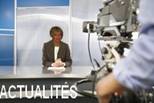 NOMINATION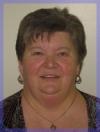 Mgr Noël Simard a nommé Mme Ghislaine Hall, agente de pastoralepour la paroisse Saint-François-sur-le-Lac.Merci pour cet engagement et félicitations à Madame Hall!CALENDRIER CAMP BOSCO ET FONDATION DE L'HÔPITAL DU SUROÎTLe Camp Bosco et la Fondation de l’Hôpital du Suroît ont décidé de s’unir le temps de réaliser un projet commun, soit la vente de calendriers 2015.  À l’effigie des deux organismes, cette collecte de fonds a pour objectif d’amasser 10 000$. [Voir détails]MA FOI, C’EST VRAI ! À TéléCogeco, Canal 13 et au canal 555 HD, avec l’abbé Lafleur. Lundi à 20h15, Mercredi à 18h45 et 20h45, Jeudi à 20h30, Vendredi à 14h, Samedi à 13h45  Dimanche à 19h15  INVITÉ : - Semaine du 15 déc.  Yves Beaudin, ptreNOTE DES OEUVRES PONTIFICALES MISSIONNAIRES:  Suite aux problèmes techniques que nous avons eus avec le système des dons en ligne, nous voulons vous informer que des corrections ont été apportées et que tout fonctionne correctement.  Veuillez nous excuser pour les inconvénients causés. N’hésitez pas à nous contacter pour d’autres questions ou pour plus d’informations relatives aux dons en ligne.  www.opmcanada.caINVITATION à participer aux 24 HEURES POUR LA PAIX, édition 2015 (voir Communications / ... d'ailleurs)NOUVEAUTÉS AU SITE DIOCÉSAINANNÉE DE LA VIE CONSACRÉE - Clip vidéo (en bas de la page d'accueil]400 de présence des Franciscains Récollets en AmériquePAROISSES: le document de la CECC - «La dynamique missionnaire de la paroisse aujourd'hui»Graphique pour le résultat de la Campagne 2013-2014: Dons / Campagne 2014-2015ACTUALITÉS: Garde Champlain: 3 mérites diocésainsREVUE DE PRESSE:Richard Wallot : 50 ans de don de soiMgr Simard de passage à Rivière-BeaudetteLes reliques du saint frère André à la MSPVS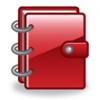 19 janv. 2015: La route de nos paroisses: développement et foiConférence organisée par la Société d'histoire et de généalogie de Salaberry, le lundi 19 janvier 2015 à 19h30 à l'Édifice Raphaël-Barrette, salle Marie-Jeanne-Perron-Clairmont, 222, rue Alphonse-Desjardins (ancienne Caisse Sacré-Coeur) à Salaberry-de-Valleyfield. Conférencier : Abbé André Lafleur. Infos : 450-371-0632    http://www.shgs.suroit.com/   [Voir détails]28 au 31 mai 2015: Séminaire international 26 sur le système des cellules paroissiales d’évangélisation, qui aura lieu à la paroisse de Saint Eustorgio. Si vous êtes intéressés à faire partie du voyage, veuillez communiquez avec Oïkos-Évangélisation.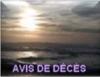 MGR HOZAËL AGANIER, P.H. - décédé à Salaberry-de-Valleyfield, le 6 décembre 2014 à l'âge de100 ans et 9 mois. Il était le fils de feu M. Jean-Baptiste Aganier et de feu Mme Aline Demers. Il laisse dans le deuil ses nièces et son neveu Bertrande, Christiane, Myriam, Jean Lemieux ainsi que parents et amis. Exposé le lundi 15 décembre de 14h à 16h et de 19h à 22h au Complexe funéraire J. A. Larin & Fils Inc. 317, rue Victoria, Salaberry-de-Valleyfield, 450 373-3636  www.jalarin.com.  Translation en la basilique-cathédrale Sainte-Cécile, 31, rue de la Fabrique, Salaberry-de-Valleyfield, le mardi  16 décembre à 9h30. Les funérailles, présidées par Mgr Noël Simard, suivront à 11h. Inhumation au cimetière de Valleyfield.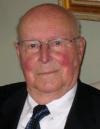 [Biographie]  [Texte d'André Thibault]  [Texte de Gabriel Clément, ptre]Nos prières et  sympathies à toute la famille!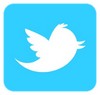 du pape François [@pontifex_fr]« Plus jamais d'esclaves. Nous sommes tous frères et sœurs. » 2 déc. 2014« L’Église est appelée à se faire proche de chaque personne, en commençant par les plus pauvres et par celles qui souffrent. » 2 déc. 2014«Le temps de l’Avent nous apporte l’espérance, une espérance qui ne déçoit pas. Le Seigneur ne déçoit jamais.» 4 déc. 2014« L’Avent nous fait commencer un nouveau chemin. Laissons-nous guider par Marie, notre Mère. » 7 déc. 2014«Apprenons de la Vierge Marie à être plus courageux pour suivre la Parole de Dieu.» 8 déc. 2014«La famille est la communauté d’amour dans laquelle chaque personne apprend à se mettre en relation avec les autres et avec le monde.» 9 déc. 2014de Mgr Robert Lebel [#comVlfd]«Ne juge pas. Tu aimeras. Deux commandements non négociables.» 8 déc. 2014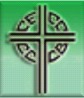 LA BIBLE - Traduction officielle liturgique -  Fruit de 17 années de travail par un groupe de 70 experts (exégètes, biblistes, etc.) et de la collaboration entre plusieurs instances ecclésiales (évêques, conférences épiscopales francophones de trois continents et Congrégation pontificale pour le Culte divin et la discipline des sacrements, à Rome), cette nouvelle traduction est publiée au Canada par les éditions Fleurus-Marne et les Éditions de la CECC.  [LIre la suite]La Commission épiscopale pour la doctrine de la Conférence des évêques catholiques du Canada (CECC) a publié un nouveau document intitulé « La dynamique missionnaire de la paroisse aujourd'hui ». Rédigé à partir du contexte actuel au Canada, le texte met l'accent sur le fait que « la diffusion de la foi au Christ, Rédempteur de l'humanité, est la mission première et fondamentale de l'Église » (paragraphe 1). La réflexion s'adresse d'abord aux pasteurs et aux personnes qui travaillent dans les paroisses, mais également à tous les catholiques qui souhaitent mieux comprendre le rôle de la paroisse dans la mission de l'Église. La Commission note que « c'est avant tout par la paroisse que la plupart de nos concitoyens peuvent découvrir l'Église catholique et en vivre le mystère. »  Lire la suite...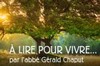  Réflexion de l'abbé Gérald Chaput:  Se laisser porter par Jésus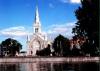 POUR LES BULLETINSConférence organisée par la Société d'histoire et de généalogie de Salaberry, le lundi 19 janvier 2015 à 19h30 à l'Édifice Raphaël-Barrette, salle Marie-Jeanne-Perron-Clairmont, 222, rue Alphonse-Desjardins (ancienne Caisse Sacré-Coeur) à Salaberry-de-Valleyfield. Conférencier : André Lafleur, ptre. Sujet: La route de nos paroisses: développement et foi. Infos : 450-371-0632   http://www.shgs.suroit.com/    [Voir détails]CAFÉ-RENCONTRE, le jeudi 8 janvier 2015 de 9h à 12h, sur le thème Identifier les signes de l'épuisement et apprendre à y faire face, au Centre d'action bénévole du Grand Châteauguay. Pour vous inscrire contacter Johanne Reid 450-699-6289.Nouveau - un site Internet pour favoriser la recherche et le soutien du bénévolat:www.mrchsl.com/benevolat. Vision Bénévolat Haut-Saint-Laurent lance son site internet conçu pour la recherche d’offres de bénévolat et le soutien des organisations de tous les secteurs qui doivent recruter des bénévoles afin de bonifier leur offre de service aux citoyens du Haut-Saint-Laurent. Ainsi sont officialisés leurs services pour le développement et la promotion de l’engagement bénévole sur le territoire de la MRC du Haut-Saint-Laurent.  Source: Sylvie Racette, coordonnatrice 450-264-5411 poste 235.ÉGLISE VERTE: Capsules écolos pour votre semainier. Vous cherchez une manière de sensibiliser les membres de votre communauté à l'environnement, mais avec une touche biblique à la fois? Vous tombez bien, car nous avons préparé des petites capsules en ce sens qui pourront vous servir toute l'année. Choisissez un mois et intégrez ces capsules dans votre feuilet, bulletin ou journal de communauté. Notez qu'il existe en plusieurs par mois dans la Section des membres.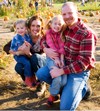 ACTIVITÉS FAMILLECélébrez le temps des Fêtes au Camp Bosco - Le Camp Bosco souhaite convier la population à célébrer le temps des Fêtes dans le cadre d’une grande journée d’activités qui aura lieu le samedi 6 décembre prochain dès 13 h. Voir sur Infosuroît.comLe Centre Notre-Dame-de-Fatima est prêt pour l'hiver - C’est ce samedi 13 décembre que le Centre Notre-Dame-de-Fatima accueillera les visiteurs pour le lancement de ses activités hivernales : ski de fond, cours de ski de fond, raquette, glissade et patinage sont au menu encore cette année. Voir sur Infosuroît.com  http://www.infosuroit.com/le-centre-notre-dame-de-fatima-est-pret-pour-l-hiver/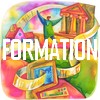 Formation continue en anthropologie siprituelle - Université de SherbrookeOffert à l'hiver 2015: Symbolisme, spiritualité et croissance - Le bonheur  [Voir en détails]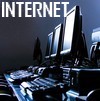 L’incomparable André Lejeune au Magazine télévisé «Lignes de vie» Voyez l’émission  www.auvidec.ca en cliquant sur l’icône YouTube située en haut à droite de la page d’accueil.Une vidéo du maire Labeaume et du cardinal de Québec en introduction à un spectacle-bénéfice d’humour pour l’œuvre de Lauberivière.  Vous aimerez!Conférences à venir pour LIBRAIRIE PAULINES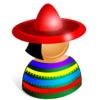 SECCIÓN EN ESPAÑOLSitio web: Esté atento a los eventos en su comunidad, el anuncio está precedido por estos signos: ►◄  [Regularmente       mirar el calendario]La misa de Navidad en español - el domingo el 21 de diciembreLa misa de Navidad en español, será celebrada el domingo el 21 de diciembre a las 12h 30 en la iglesia de Sainte-Marguerite d'Youville, 130, boul. St-Jean-Baptiste, Châteauguay. Después de la misa, tendremos nuestra comida compartida en el sótano, así como juegos y sorpresas para los niños. Están invitados de manera especial.El domingo 4 de enero de 2015 - Sainte-Marguerite d'Youville, 130, boul. St-Jean-Baptiste, Châteauguay.  Así como se hace desde hace algunos años, la misa en español será reemplazado por una misa multicultural. La misa del 4 de enero pues se efectuará a las 11h00 en lugar de las 12h30 y será seguida por una comida-compartida. Les invitamos a participar en este gran encuentro.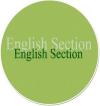 ENGLISH SECTION CCCB - The missionary Dynamic of the Parish Today : The Episcopal Commission for Doctrine of the Canadian Conference of Catholic Bishops (CCCB) has released a new document entitled"The Missionary Dynamic of the Parish Today". Written from the current Canadian context, the text emphasizes that "spreading faith in Jesus Christ, the Redeemer of humanity, is the Church's fundamental and primary mission" (no. 1). The reflection is primarily for pastors and those who serve in parishes, but also for all Catholics who wish to understand better the role of the parish in the Church's mission. The Commission notes that "it is through the parish that most Canadians experience the Catholic Church."  Read more​CHRISTMAS MESSAGE 2014 - from Paul-André Durocher, president of CCCBDiocesan website: Annual report ending June 30, 2013HUMOUR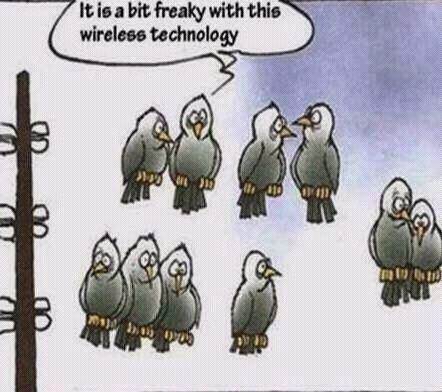 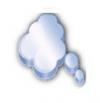 «Chacun a raison de son propre point de vue, mais il n'est pas impossible que tout le monde ait tord».  Gandhi. Pause spirituelle no 779 Gilles Cloutier.«La paix n'est pas une chose à dire, mais une chose à faire». Père Pire. Pause spirituelle no 777 Gilles Cloutier.«Tout enfant est un artiste. Le problème est de savoir comment le demeurer une fois devenu grand.» Extrait du bulletin de Saint-Padre Pio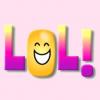 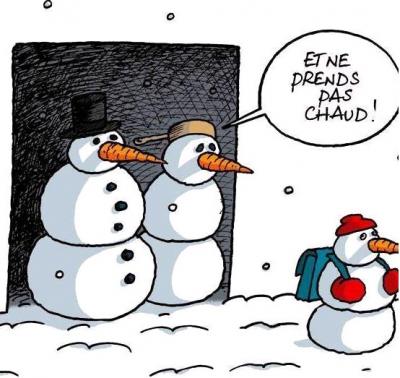  Quelle est la propriété de la chaleur?
- C'est de dilater les corps.
- Et celle du froid?
- De les contracter!
- Exemple ?
- Ainsi, les jours sont plus longs en été et plus courts en hiver. 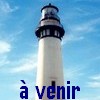 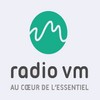 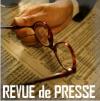 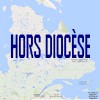 Tous droits réservés - Diocèse catholique de Valleyfield11, rue de l'église, Salaberry-de-Valleyfield, QC  J6T 1J5T 450 373.8122  - F 450 371.0000info@diocesevalleyfield.org Tous droits réservés - Diocèse catholique de Valleyfield11, rue de l'église, Salaberry-de-Valleyfield, QC  J6T 1J5T 450 373.8122  - F 450 371.0000info@diocesevalleyfield.org Faites parvenir les informations concernant vos événements à info@diocesevalleyfield.orgFaites parvenir les informations concernant vos événements à info@diocesevalleyfield.orgPour vous désinscrire: info@diocesevalleyfield.orgPour vous désinscrire: info@diocesevalleyfield.org